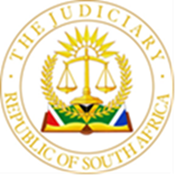 		 	           IN THE HIGH COURT OF SOUTH AFRICA			           (GAUTENG DIVISION PRETORIA)			           (SPECIAL INTERLOCUTORY ROLL)19 MARCH 2024BEFORE THE HONOURABLE JUSTICE SWANEPOEL J JUDGE’S SECRETARY:Sgillissen@judiciary.org.za  Tel: 315-6766S B MFANA			VS			RAF			11473/18M P LEHONG			VS			RAF			42112/18L A KHUMALO			VS			RAF			3260/20ADV E BOTHA			VS			RAF			97996/15P R MASHIGO			VS			RAF			49313/20M T KHOAHO			VS			RAF			1975/21R MACHINGAMBI		VS			RAF			43127/21E F HENRICO			VS			RAF			38138/14ADV M VAN ANTWERPEN	VS			RAF			30228/17B M MOTSWENI		VS			RAF			30622/22M M MATHIBELA		VS			RAF			5137/22S L MARAMBANE		VS			RAF			39754/21N P SIBANYONI		VS			RAF			4210/15S V LAWERLOT		VS			RAF			22499/16R W MOHAMED		VS			RAF			42191/21O H MOTSWENYANE		VS			RAF			489/22C H SCHMULLING		VS			RAF			20391/21P P MABILU			VS			RAF			55991/16L A MONAKEDI		VS			RAF			14880/16E RADEBE			VS			RAF			38339/17A DE WET			VS			RAF			39890/16M R PHALATSE		VS			RAF			962/13L J MOKALENG		VS			RAF			25114/14K P MONKWE			VS			RAF			034858/22D MLAZA			VS			RAF			84300/18M GUSHA			VS			RAF			25169/22T W MAKEKE			VS			RAF			39522/19L P THWALA			VS			RAF			56326/14N CHUNGA			VS			RAF			15755/14		 	           IN THE HIGH COURT OF SOUTH AFRICA(GAUTENG DIVISION PRETORIA)			           (SPECIAL INTERLOCUTORY ROLL)19 MARCH 2024BEFORE THE HONOURABLE  MOSHOANA J     	      	JUDGE’S SECRETARY: Tpeele@judiciary.org.za		Tel: 492 -9079N M MDHLULI			VS			RAF			71020/15A S VAN DYK			VS			RAF			20228/13N B BOPHELA			VS			RAF			796/22P C MABHENA			VS			RAF			53139/21H A DLAMINI			VS			RAF			89007/16SJH ADAMS			VS			RAF			55416/20P E LEPEDI			VS			RAF			42990/15M V DUMA			VS			RAF			64001/13S M MOKOENA		VS			RAF			28879/21M E RANGAKA		VS			RAF			72206/13N F KHUMALO			VS			RAF			61499/15R APPELGRYN			VS			RAF			59824/19N P SKOSANA			VS			RAF			44668/21T L MNCUSHU			VS			RAF			39935/20J MALATJI			VS			RAF			36762/19K M KGOTLELE		VS			RAF			44109/19M D DINAKE			VS			RAF			17702/19R THOMPSON			VS			RAF			28874/21S SOMO			VS			RAF			45823/21S E MALOKO			VS			RAF			73818/23M D MOHALE			VS			RAF			74049/23R I SEGONE			VS			RAF			94935/23M E MASHALA		VS			RAF			1401/22S LABUSCHAGNE		VS			RAF			79325/18M G LEAOA			VS			RAF			32901/19J H MOJAPELO		VS			RAF			082449/23R G DAVIDS			VS			RAF			29592/22M A RAMOKOKA		VS			RAF			74605/17B M MBUYANE		VS			RAF			87502/15S G ZWANE			VS			RAF			30679/18